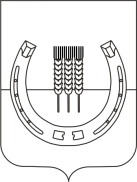 АДМИНИСТРАЦИЯСПАССКОГО  СЕЛЬСКОГО ПОСЕЛЕНИЯСПАССКОГО МУНИЦИПАЛЬНОГО РАЙОНАПРИМОРСКОГО КРАЯ ПОСТАНОВЛЕНИЕ 18 августа 2023 года                           с. Спасское                                                    № 68 О внесении изменений в Перечень главных администраторов доходов бюджета Спасского сельского поселения, утвержденный постановлением администрации Спасского сельского поселения от 06 октября 2021 года № 90 		В соответствии  с абзацем первым пункта 3.2 статьи 160.1 Бюджетного кодекса Российской Федерации, постановлением администрации Спасского сельского поселения от  27.12.2021 № 121 «Об утверждении порядка внесения изменений в перечни главных администраторов доходов бюджета Спасского сельского поселения, главного администратора источников финансирования дефицита бюджета Спасского сельского поселения», Уставом Спасского сельского поселения, администрация Спасского сельского поселенияПОСТАНОВЛЯЕТ:Внести в Перечень главных  администраторов доходов бюджета Спасского сельского поселения, утвержденный постановлением администрации Спасского сельского поселения от 06 октября 2021 года № 90 следующие изменения:После строки: Добавить строки:2. Настоящее постановление разместить на официальном сайте поселения в сети интернет.3.  Контроль за исполнением настоящего постановления оставляю за собой. Глава Спасского сельского поселения                                                                Е.В.Алёшина 807052D0268Министерство лесного хозяйства и охраны объектов животного мира Приморского края97711715030100000150Инициативные платежи, зачисляемые в бюджеты сельских поселений97720240014100000150Межбюджетные трансферты, передаваемые бюджетам сельских поселений из бюджетов муниципальных районов на осуществление части полномочий по решению вопросов местного значения в соответствии с заключенными соглашениями